杨建华教授，博士生导师，国家高层次人才特殊支持计划青年拔尖人才，江西省“双千计划”科技创新高端人才，江西省主要学科学术和技术带头人，江西省杰出青年基金获得者，兼任中国水利学会工程爆破专业委员会委员、中国岩石力学与工程学会岩石动力学专业委员会委员、SCI期刊《Front. Earth Sci.》副主编、CSCD期刊《爆破》编委、SCI一区TOP期刊《Int. J. Min. Sci. Technol.》青年编委、CSCD期刊《地质科技通报》青年编委。主要从事深地工程爆破、岩石动力学等方面的教学与研究工作，近年来主持国家自然科学基金项目3项、国家重点研发计划项目子课题1项、江西省自然科学基金等省部级以上科研课题及社会服务项目20余项，出版专著1部，在本领域国内外顶级或重要科技期刊上发表学术论文120余篇，授权及受理国家发明专利38项，获湖北省优秀博士学位论文奖、中国大坝工程学会科技进步特等奖、中国工程爆破协会科技进步一等奖。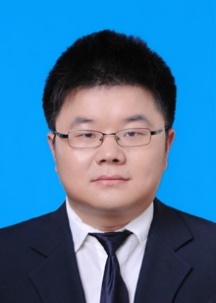 电子邮箱：yangjianhua86@ncu.edu.cn教育经历2009.09-2014.06，武汉大学，水利水电工程施工与管理，博士（硕博连读）2005.09-2009.06，武汉大学，水利水电工程，学士工作经历2021.12-至今，南昌大学，工程建设学院，教授2017.12-2021.11，南昌大学，建筑工程学院，副教授2016.12-2017.12，澳大利亚Monash大学，土木工程系，访问学者2014.07-2017.11，南昌大学，建筑工程学院，讲师代表性科研项目（限5项）：国家自然科学基金面上项目，52179102，深埋隧洞开挖爆炸荷载与高地应力联合作用破岩机制及块度控制方法，2022.01-2025.12，主持国家自然科学基金地区科学基金项目，51969015，高地应力岩体爆破开挖地震波的产生机制与预测模型，2020.01-2023.12，主持国家自然科学基金青年科学基金项目，51509126，爆破与瞬态卸荷耦合作用下深埋隧洞围岩损伤演化机制，2016.01-2018.12，主持江西省“双千计划”科技创新高端人才项目，jxsq2023201096，爆破开挖扰动与渗流耦合作用下深埋隧洞围岩损伤演化机制，2023.01-2026.12，主持江西省杰出青年基金项目，20192ACB21019，高储能岩体爆破开挖能量动态调整与主动控制，2019.01-2021.12，主持代表性科研成果（限10项）：Ye Zhiwei, Yang Jianhua*, Yao Chi, Zhang Xiaobo, Jiang Shuihua, Zhou Chuangbing. Attenuation characteristics of shock waves in drilling and blasting based on viscoelastic wave theory. International Journal of Rock Mechanics and Mining Sciences, 2023, 171: 105573.Ding Jiajun, Yang Jianhua*, Ye Zhiwei, Leng Zhendong, Yao Chi, Zhou Chuangbing. Cut-blasting method selection and parameter optimization for rock masses under high in-situ stress. International Journal of Geomechanics, 2023, 23(12): 04023211.Dai Jinhao, Yang Jianhua*, Yao Chi, Hu Yingguo, Zhang Xiaobo, Jiang Qinghui, Zhou Chuangbing. Study on the mechanism of displacement mutation for jointed rock slopes during blasting excavation. International Journal of Rock Mechanics and Mining Sciences, 2022, 150: 105032.Yang Jianhua, Cai Jiyong, Yao Chi*, Zhang Xiaobo, Liu Liansheng. Discussion on blasting vibration monitoring for rock damage control in rock slope excavation. Earthquake Engineering and Engineering Vibration, 2022, 21: 53-65.Yang Jianhua, Dai Jinhao, Yao Chi, Jiang Shuihua, Zhou Chuangbing, Jiang Qinghui*. Estimation of rock mass properties in excavation damage zones of rock slopes based on the Hoek-Brown criterion and acoustic testing. International Journal of Rock Mechanics and Mining Sciences, 2020, 126: 104192.Yang Jianhua, Cai Jiyong, Yao Chi*, Li Peng, Jiang Qinghui, Zhou Chuangbing. Comparative study of tunnel blast-induced vibration on tunnel surfaces and inside surrounding rock. Rock Mechanics and Rock Engineering, 2019, 52(11): 4747-4761.Yang Jianhua, Jiang Qinghui*, Zhang Qianbing, Zhao Jian. Dynamic stress adjustment and rock damage during blasting excavation in a deep-buried circular tunnel. Tunnelling and Underground Space Technology, 2018, 71: 591-604.杨建华，章伟鹏，姚池*，张小波，周创兵. 基于变分模态分解的深埋洞室爆破开挖围岩振动特性分析. 岩土力学，2021，42(12)：3366-3375.杨建华，孙文彬，代金豪，姚池，张小波，姜清辉. 一种适用于深埋隧洞爆破开挖的楔形掏槽炮孔布置方法，2021.07.13，发明专利，ZL202010013152.0.杨建华，卢文波，严鹏，陈明，胡英国. 一种深埋隧洞全断面毫秒爆破方法，2015.03.04，发明专利，ZL201210299907.3.